Siste April i Lund 2015-04-30Femtio förväntansfulla medlemmar i sällskapet samlades i Lund den siste april för att avnjuta det ärevördiga studentspexet ”Nero” i Akademiska föreningens stora sal. Stämningen var hög och sällskapets medlemmar bidrog i hög grad till att göra det ännu festligare. Själva spexet var av utomordentlig klass, både i fram-förande, sång, musik och dekor och den entusiastiska publiken såg till att det blev några da capon.Allas vår vice ordförande, Dag Hedman, med ett förflutet i Uppsala och de spex som plägar avhållas där, uttryckte efteråt att det inte går att jämföra Lunda-spexen med Uppsaladiton efter-som man i Lund plockar aktörerna från hela studentkåren medan spexen i Uppsala är mer knutna till nationerna. Frank Orton, som  köat och lyckats komma över femtio biljetter, skall ha en stor eloge för sin insats. Åtminstone för mig är svårigheten att få tag i biljetter det som hindrar mig att återkommande besöka lundaspexet.Middag avåts senare på Kulturen där Dag Hedman höll ett upp-skattat anförande om spex-rimmens speciella karaktär. Även om Frank Heller, så vitt vi vet, inte har skrivit något spex så har han i sina verser ofta använt den typ av halsbrytande rim som karaktäri-serar Lundaspexen. Dag Hedman är en outtömlig kunskapskälla och har en särskild förmåga att för-medla kunskap om Frank Heller, oavsett vilken vinkel man väljer.Ett gott exempel på denna typ av rim är, så vitt jag kan förstå, den teknik som används i ”Verser om ett honorar”, som är en brev-växling mellan Hjalmar Gullberg, chef för Radioteatern, och Gunnar Serner gällande honoraret för en radiopjäs som Serner ombetts skriva. I ett av breven skriver Serner:Villa St. Yves, Menton 10-2-36Broder Hjalmar:Som från höjden utav Stockholms malmardirigerar eterns dramatik.Tack för brevet! Från min brillas skalmarFaller gråt, befuktande mitt palm-ar,Lyssna, och Du hör mitt rörda ramaskrik!Jag skall skriva. Men jag djärves undra,om Du ej från tusen till tolvhundrakan med ädel gest uppstrama Dig?I St Yves Du hyllas med honnörsskott,Särskilt om jag hälften får i förskott!Tala härom ännu denna skymningMed Din ädle broder C A Dymling!Hej! Din tillgivneFrank Heller.Efter denna lyckade kväll var det dags för mig och Margareta, att tillsammans med Håkan Schmidt och Lisbet Wirsén, via en fösare, göra kvällen komplett med övernattning på anrika Grand Hotel.Björn Teke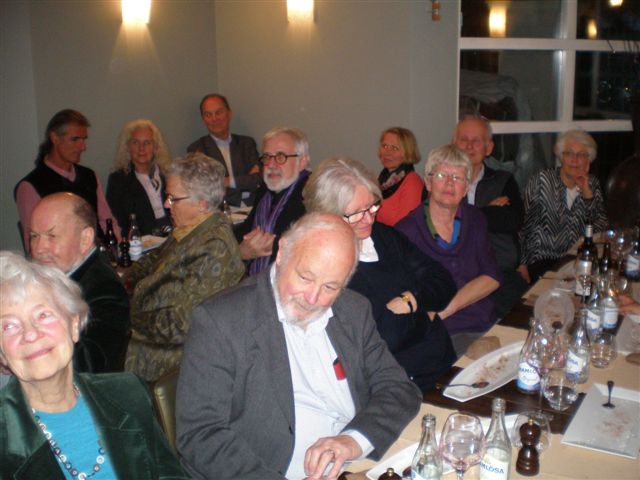 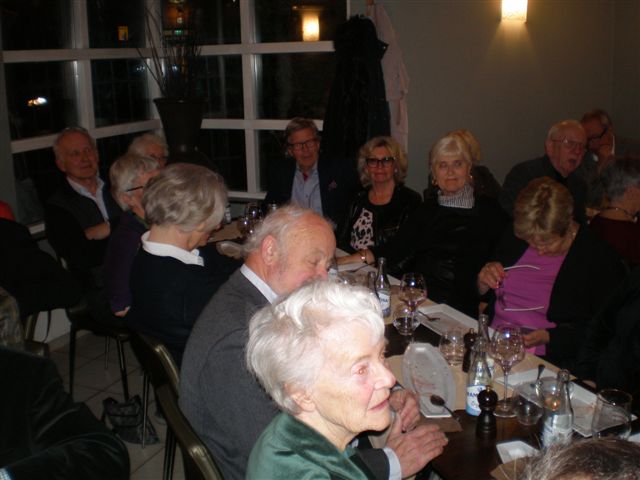 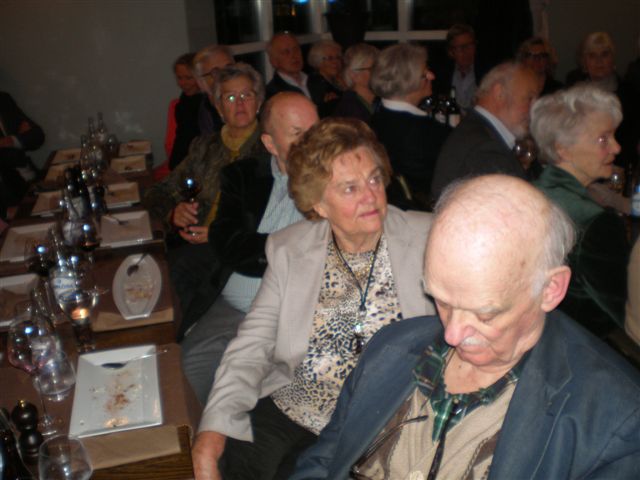 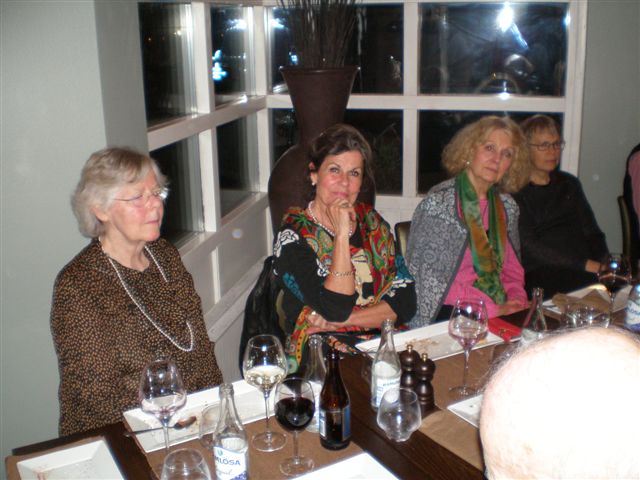 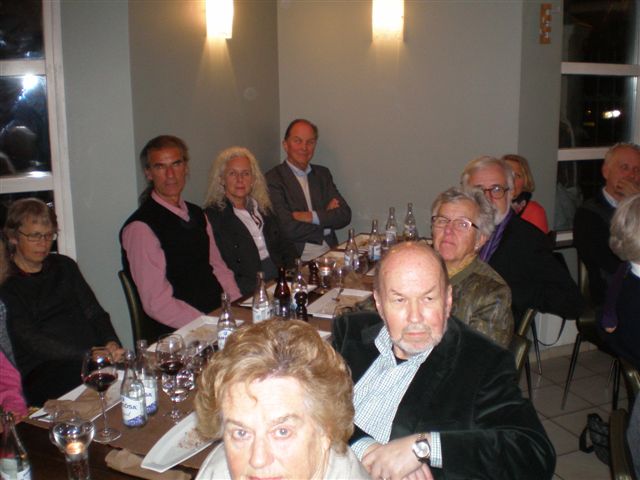 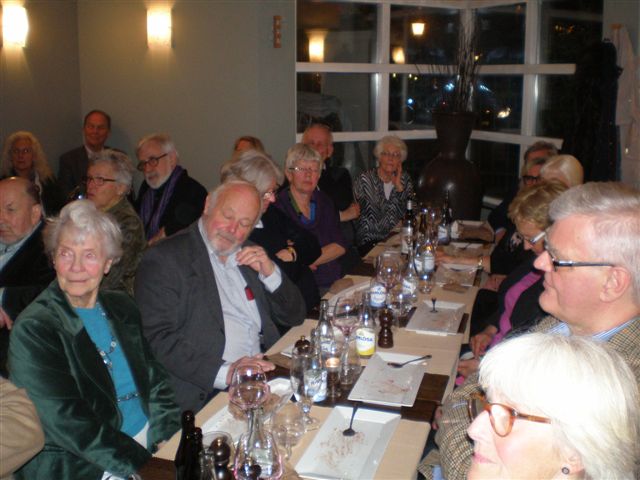 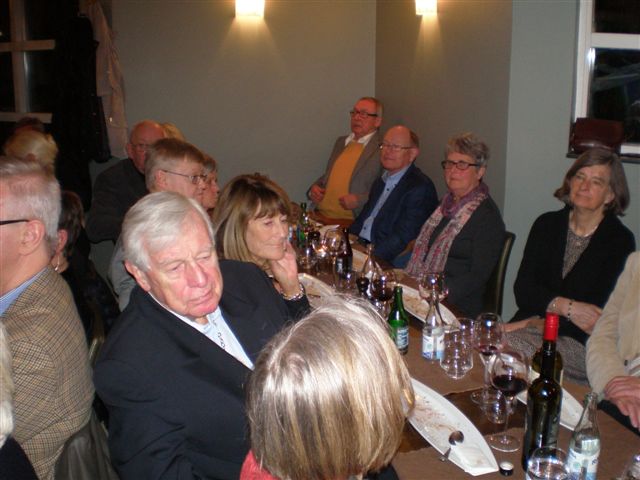 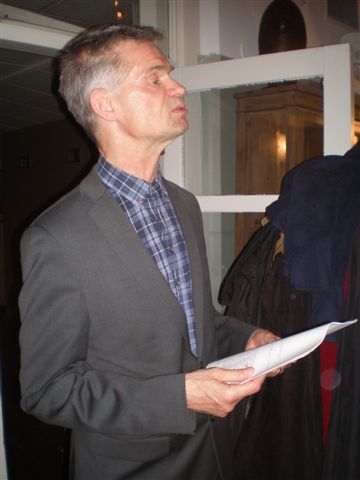 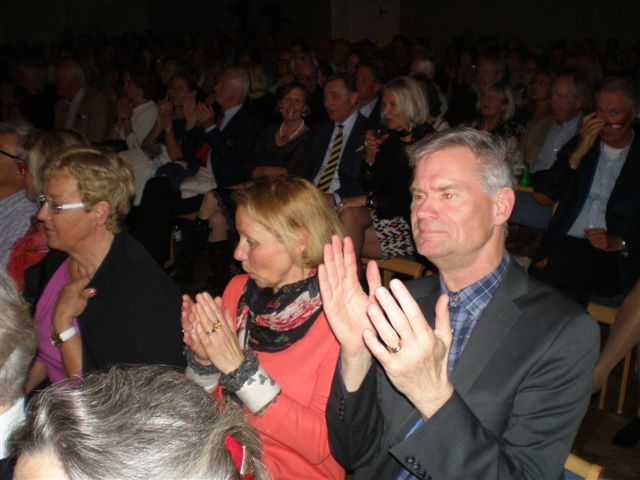 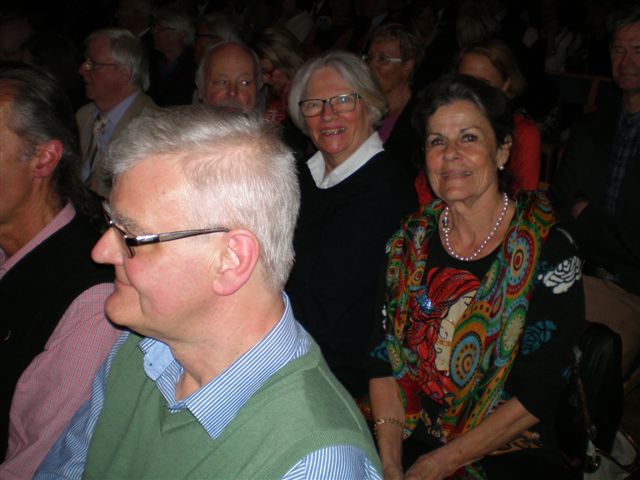 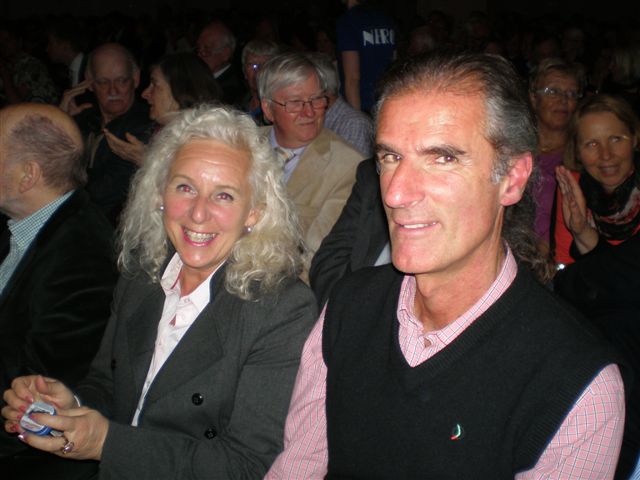 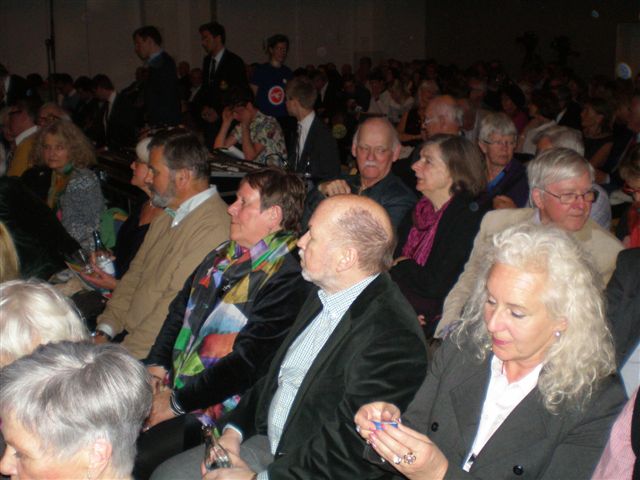 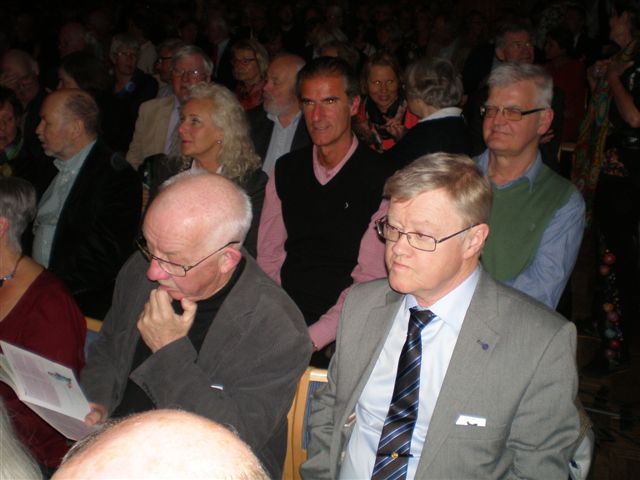 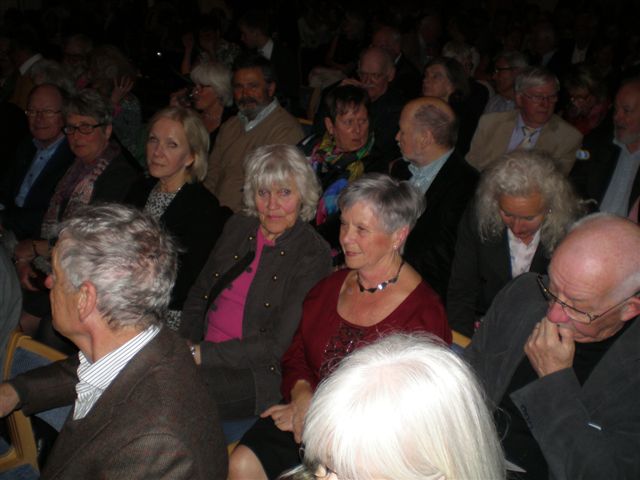 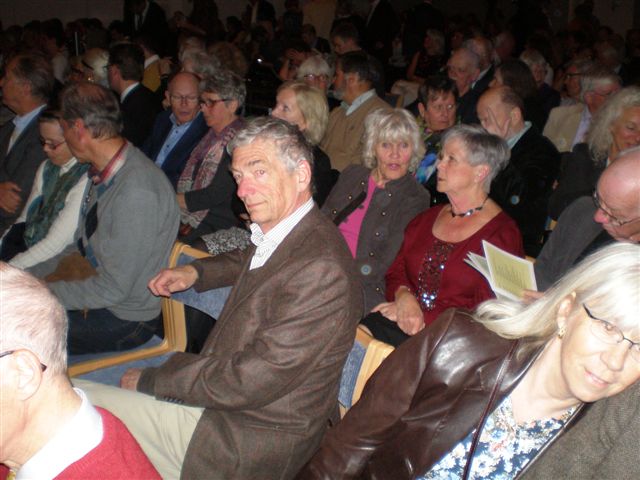 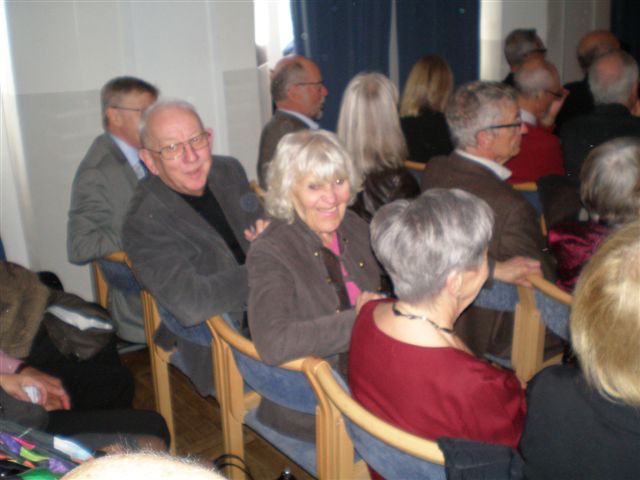 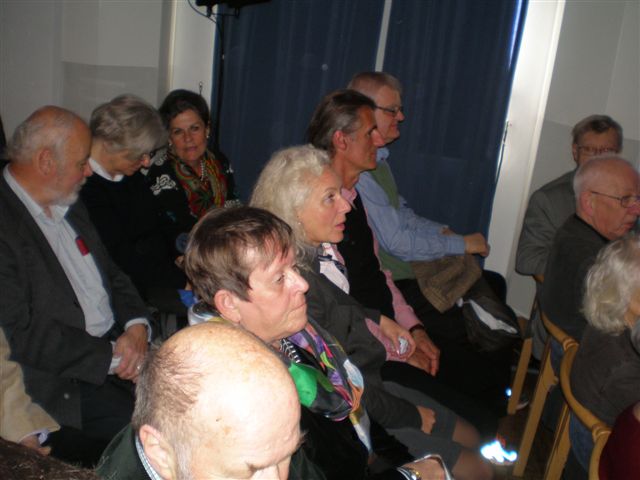 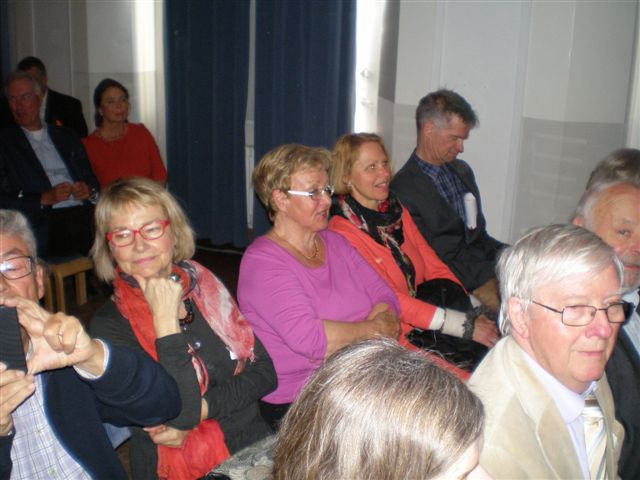 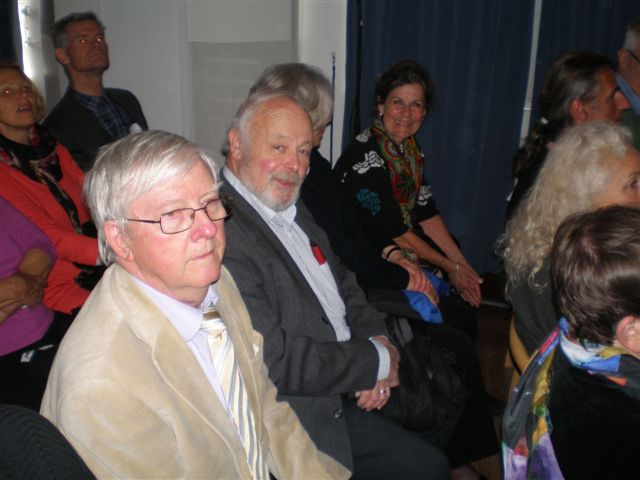 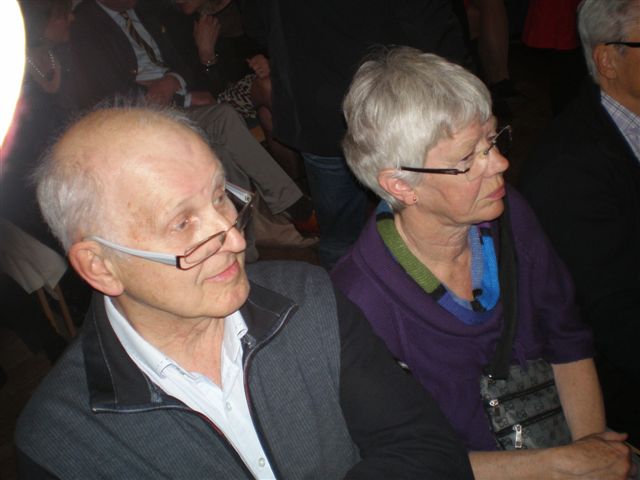 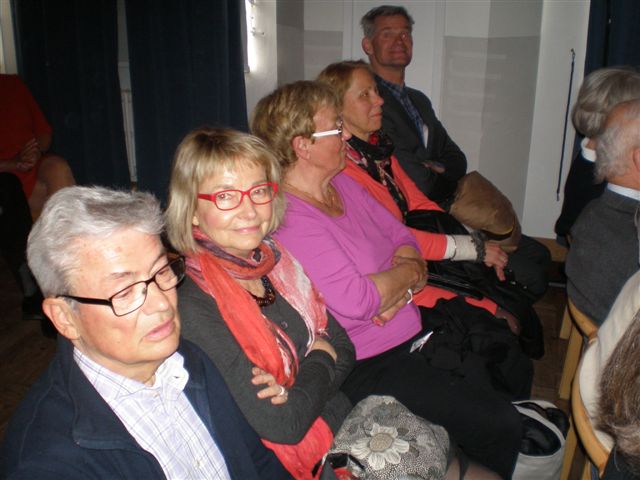 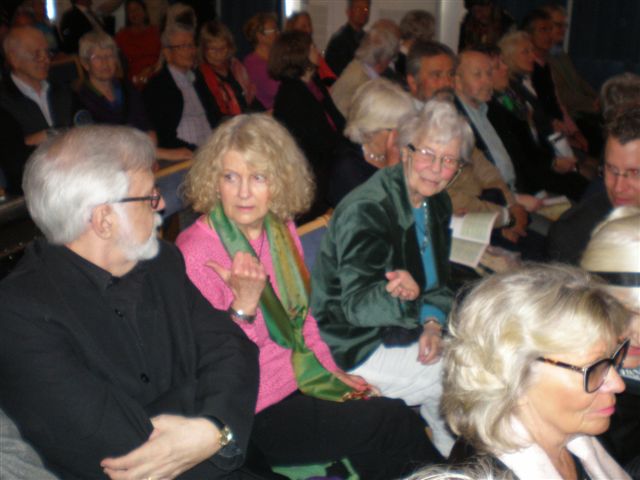 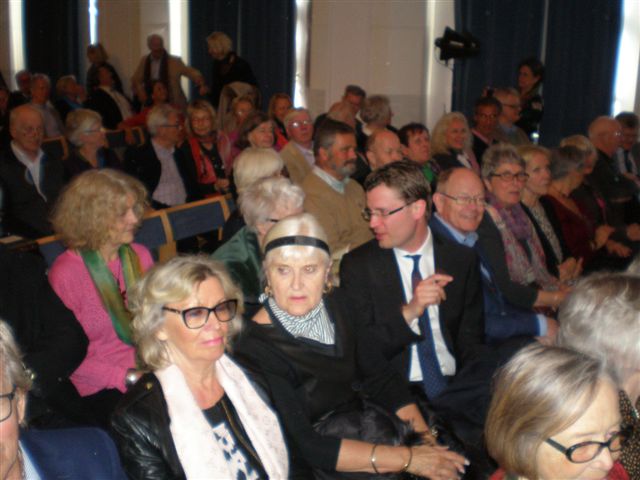 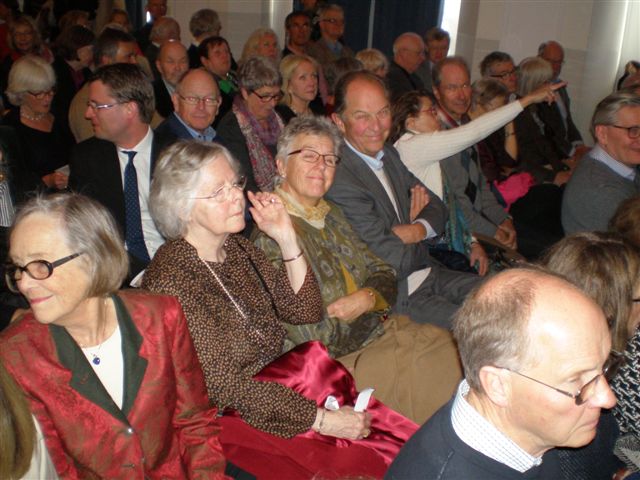 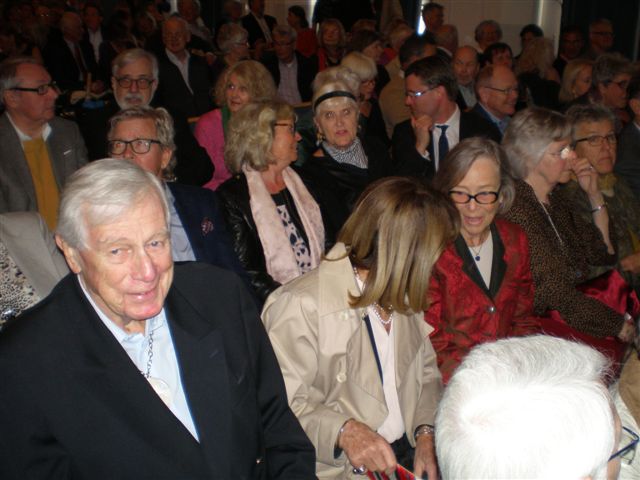 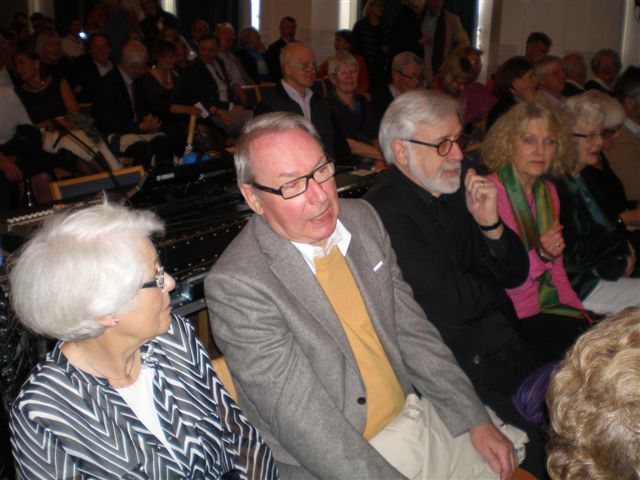 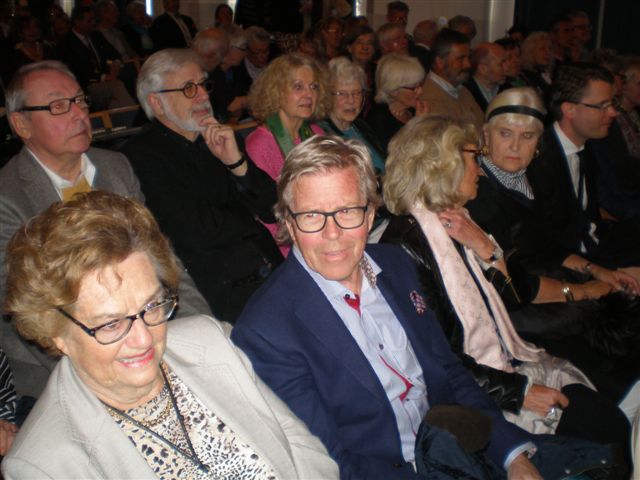 